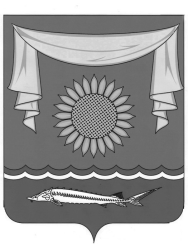 Местное самоуправлениеАдминистрация Новобессергеневского сельского поселенияРостовской области Неклиновского районаПОСТАНОВЛЕНИЕ № 86		В связи с кадровым изменением Администрации Новобессергеневского сельского поселения: п о с т а н о в л я ю: 	1. Изложить приложение №1 к постановлению от 29.12.2017г. №95 «Об утверждении Положения о приемочной комиссии и проведении экспертизы» в следующей редакции, согласно приложению к настоящему постановлению.	2. Настоящее постановление вступает в силу со дня его официального опубликования.3.Контроль за выполнением настоящего постановления оставляю за собой. Глава администрацииНовобессергеневского сельского поселения                                                                     В.В.Сердюченко Приложениек постановлениюАдминистрации Новобессергеневского сельского поселения от 29.12.2017г. №95Состав приемочной комиссии Администрации Новобессергеневского сельского поселения 1. Председатель комиссии: Сердюченко Валерий Владимирович - Глава администрации Новобессергеневского сельского поселения;1.2. Заместитель председателя комиссии: Галуза Анатолий Юрьевич – заместитель Главы администрации Новобессергеневского сельского поселения;1.3. Члены комиссии: Жаворонкова Юлия Ивановна – специалист 1 категории;Рассказова Светлана Александровна –  главный бухгалтер;Сычева Галина Ивановна – ведущий специалист.         «27» декабря 2018г.с. НовобессергеневкаО внесении изменений в постановление Администрации Новобессергеневского сельского поселения от 29.12.2017г. №95 «Об утверждении Положения о приемочной комиссии и проведении экспертизы»